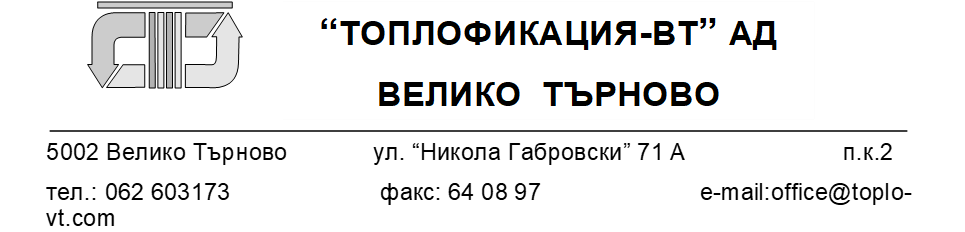 ТЕХНИЧЕСКА СПЕЦИФИКАЦИЯЗАДОСТАВКА НА РЕЗЕРВНИ ЧАСТИ ПО КАТАЛОГ НА ФИРМАТА ПРОИЗВОДИТЕЛ ЗА КО - ГЕНЕРАТОР WARTSILA 16V25SG НЕОБХОДИМИ ПРИ ИЗВЪРШВАНЕ НА АВАРИЕН И ПЛАНОВИ РЕМОНТИОписание на предмета на поръчката: Извършване на доставка на резервни части по каталог на фирмата производител за ко - генератор WARTSILA 16V25SG необходими при извършване на авариен и планови ремонти в „Топлофикация-ВТ“ АД, гр. Велико ТърновоИзпълнението на поръчката изисква: В т.8 от настоящата техническа спецификация частите са посочени съобразно техниката, за която са предназначени. Кандидатите могат да предлагат оригинални части, което се доказва със сертификати за произход и качество при всяка доставка, като вложените от производителите на техниката. В случай, че частта не се произвежда и доставката не е възможна. Изпълнителят има право да предложи съвместима част, като това се описва в предложението на кандидата и се взима предвид в оценяването.Кандидатите по тази поръчка трябва да предложат гаранционен срок за доставяните части.Изисквания към предлаганите от Кандидатите части:Всяка доставяна по тази поръчка част трябва да е нова. неизползвана до датата на доставката.Един кандидат може да предлага еквивалентни части за различните видове техника.Условия на доставка:2.4.1. Всяка доставка на части, се изпълнява от Изпълнителя до адрес на Възложителя. Доставката се извърша, срещу предварителна заявка наВъзложителя - изпратена от електронна поща от посочени в рамковото споразумение лица представители на Възложителя и Изпълнителя..Възможно е Възложителят да изисква доставката и на други резервни части, както и да не достави в пълен размер описаните в т. 8 части.Срокове и възможност за изпълнение на поръчката:Максимален срок на доставка - не повече от 14 календарни дни от датата на подаване на писменната заявка от Възложителя;Доставените количества трябва да бъдат придружени със сертификат за качество от производителя.Цени:Обща цена на доставката в лева без ДДС при условие DDP - "Топлофикация-ВТ” АД.Начин на плащане:Разсрочено плащане до 60 календарни дни след доставката при двустранно подписан приемо-предавателен протокол и издадена данъчна фактура.Критерий на оценка:Икономически най-изгодна оферта, която се определя въз основа на критерий „най- ниска цена”.Място на изпълнение на поръчката:Изпълнението на поръчката е DDP „Топлофикация-ВТ”АД, ул. „Никола Габровски“ №71А склад на Възложителя.Списък и серийни номера на необходимите резервни части за ко-генератора WARTSILA 16V25SG:№ВидКаталожен номерКол.Ед. ЦенаEURОбщо ценаEUR1Контролна клапа MCC1441-00122Соленоидна клапа PCC1526-03723Модул за запалване1469-008,224Уплътнение  DCB 837,5 SM60 PAAG 13970245Изпускателен клапан1430-025326Легло на изпускателен клапан1430-033327Комплект бутални сегменти1349-700 SG168O - пръстени1430-040649Комплект уплътнения за цилиндрова глава 1430-7011610О - пръстени0995-7001611Биелен болт1152-0066412Гарнитура1445-040413Компенсатор1445-017114Захранващ маркуч1438-033215Енкодер1477-001116Захранваща платка1484-025117Букса 1484-022118Капак на буксата1484-023119Комплект винтове1484-0241